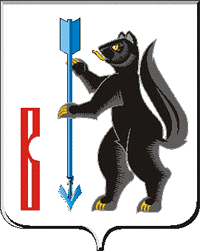 АДМИНИСТРАЦИЯГОРОДСКОГО ОКРУГА ВЕРХОТУРСКИЙП О С Т А Н О В Л Е Н И Еот 26.02.2016г. № 146г. ВерхотурьеОб утверждении Перечня приоритетных отраслей экономикидля осуществления предпринимательской деятельностина территории городского округа Верхотурский в 2016 годуВ соответствии с постановлением Правительства Свердловской области от 04 апреля 2013 № 431-ПП «О внесении изменений в постановление Правительства Свердловской области от 15.02.2012 № 122-ПП «О реализации отдельных полномочий Свердловской области в области содействия занятости населения», руководствуясь статьей 26 Устава городского округа Верхотурский,ПОСТАНОВЛЯЮ:1.Утвердить Перечень приоритетных отраслей экономики для осуществления предпринимательской деятельности на территории городского округа Верхотурский в 2016 году (прилагается).2.Рекомендовать межведомственной комиссии, созданной государственным казенным учреждением службы занятости населения Свердловской области «Новолялинский центр занятости» (Савченкова Е.Н.), Некоммерческой организации «Верхотурский фонд поддержки малого предпринимательства городского округа Верхотурский» (Булычева Л.Д.) при отборе получателей единовременной финансовой помощи, рассмотрении представленных безработными гражданами бизнес-планов и их оценке отдавать предпочтение осуществлению предпринимательской деятельности в указанных приоритетных отраслях экономики.3.Признать утратившим силу постановление Администрации городского округа Верхотурский от 06.04.2015г. № 334 «Об утверждении Перечня приоритетных отраслей экономики для осуществления предпринимательской деятельности на территории городского округа Верхотурский в 2015 году».4.Опубликовать настоящее постановление в информационном бюллетене «Верхотурская неделя» и разместить на официальном сайте городского округа Верхотурский.5.Контроль исполнением настоящего постановления оставляю за собой.И.о. главы Администрациигородского округа Верхотурский					      А.В. Храмцов УТВЕРЖДЕН:постановлением Администрациигородского округа Верхотурскийот 26.02.2016г. № 146«Об утверждении Перечняприоритетных отраслей экономикидля осуществления предпринимательскойдеятельности на территориигородского округа Верхотурский в 2016 году»Перечень приоритетных отраслей экономикидля осуществления предпринимательской деятельностина территории городского округа Верхотурский в 2016 годуСельское хозяйство.Предоставление коммунальных, социальных и персональных услуг.Оптовая и розничная торговля, ремонт автотранспортных средств, приборов и предметов личного пользования.Транспорт, складское хозяйство и связь.Строительство, реконструкция, ремонтные работы.Здравоохранение и социальные услуги.Лесоперерабатывающая промышленность.Туристическая деятельность